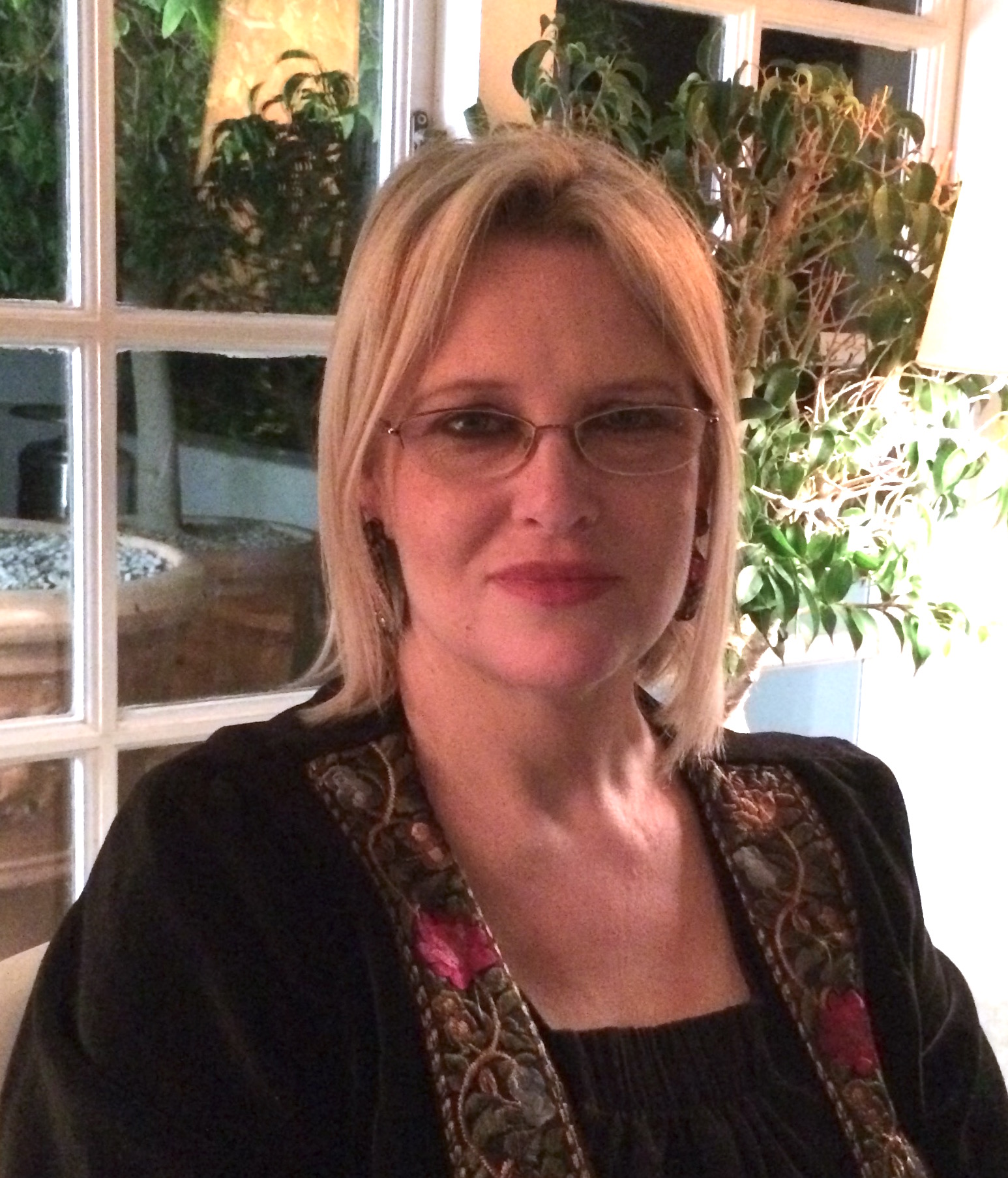 Ingrid van Eck-GainEmail Address: ingrid.g@absamail.co.zaCAT JUDGINGJudging Qualifications2005 - 2018Persian/Exotic/Chinchilla LonghairSiamese/OrientalMedium Hair BreedsForeign BreedsFinal Status: Qualified to Judge All BreedsInternational JudgingNone as yetCAT JUDGINGJudging Qualifications2005 - 2018Persian/Exotic/Chinchilla LonghairSiamese/OrientalMedium Hair BreedsForeign BreedsFinal Status: Qualified to Judge All BreedsInternational JudgingNone as yetCAT FANCY INVOLVEMENTCape Panel of Judges (CPJ)2005 - currentMember2011 - currentSecretaryStewarding2003 - 2018Western Province Cat ClubAll Breeds Cat ClubAICA Independent ShowsClub/s2005 - currentWestern Province Cat Club CommitteeAll Breeds Cat Club MemberCat of the Year2007 (Rondebosch, Cape Town) Organizing Committee2018 (Observatory, Cape Town) Organizing CommitteeCAT FANCY INVOLVEMENTCape Panel of Judges (CPJ)2005 - currentMember2011 - currentSecretaryStewarding2003 - 2018Western Province Cat ClubAll Breeds Cat ClubAICA Independent ShowsClub/s2005 - currentWestern Province Cat Club CommitteeAll Breeds Cat Club MemberCat of the Year2007 (Rondebosch, Cape Town) Organizing Committee2018 (Observatory, Cape Town) Organizing CommitteeCAT BREEDING AND SHOWINGCat Show HistoryExhibitor for 13 years achieving 3 Supreme Premiers and 2 Cape Top Cat qualifiers.CAT BREEDING AND SHOWINGCat Show HistoryExhibitor for 13 years achieving 3 Supreme Premiers and 2 Cape Top Cat qualifiers.SKILLSLanguages Spoken – English, Afrikaans, German (conversational),                                         French (conversational)Languages Written – English, AfrikaansSKILLSLanguages Spoken – English, Afrikaans, German (conversational),                                         French (conversational)Languages Written – English, Afrikaans